АДМИНИСТРАЦИЯ АЛЕКСАНДРОВСКОГО СЕЛЬСОВЕТА САРАКТАШСКОГО РАЙОНА ОРЕНБУРГСКОЙ ОБЛАСТИР А С П О Р Я Ж Е Н И Е _________________________________________________________________________________________________________12.03.2021                               с. Вторая Александровка                          № 02-р        В связи с предстоящим в 2021 году празднованием 90-летия образования Саракташского района:        1. Утвердить состав рабочую группу по подготовке и проведению мероприятий, посвященных празднованию 90-летия образования Саракташского района на территории муниципального образования Александровский сельсовет Саракташского района Оренбургской области согласно приложению № 1.        2. Утвердить план мероприятий по празднованию 90-летия образования Саракташского района на территории муниципального образования Александровский сельсовет Саракташского района Оренбургской области согласно приложению № 2.         3. Контроль за исполнением настоящего распоряжения оставляю за собой.        4. Распоряжение вступает в силу после его подписания и подлежит размещению на официальном сайте администрации МО Александровский сельсовет.Врио главаАлександровского сельсовета                                               Е.А.ЮдинаРазослано: членам рабочей группы, администрации района, прокуратуре района, официальный сайт администрации.С О С Т А Врабочей группы по подготовке и проведению мероприятий, посвященных празднованию 90-летия образования Саракташского района на территории муниципального образования Александровский сельсовет Саракташского района Оренбургской областиПлан мероприятий,по празднованию 90-летия образования Саракташского района на территории муниципального образования Александровский сельсовет Саракташского района Оренбургской области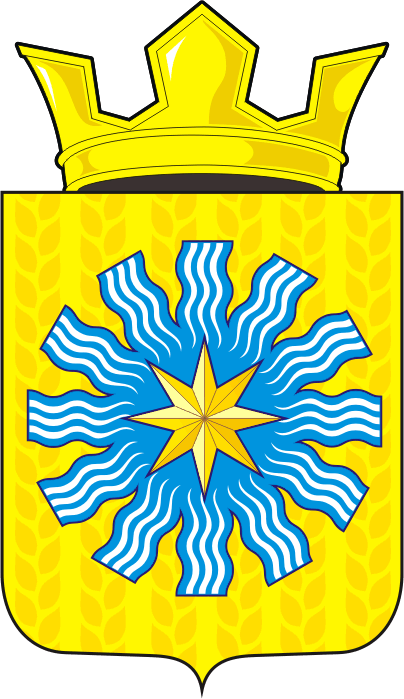 О подготовке и проведении празднования                    90-летия образования Саракташского района на территории муниципального образования Александровский сельсовет Саракташского района Оренбургской областиПриложение № 1 к распоряжению администрацииАлександровского сельсовета от 12.03.2021  02 -р   Юдина Елена Александровна -председатель рабочей группы,Врио главы муниципального образования Александровский сельсоветЧерницова Вера Михайловна-заместитель председателя рабочей группы, директор Дома Культуры Букреева Светлана Витальевна-секретарь рабочей группы, специалист ПВУ администрации муниципального образования  Александровский сельсовет Члены рабочей группыЧлены рабочей группыЧлены рабочей группыРябенкоДина Ивановна-библиотекарь (по согласованию) Косолапова Елена Владимировна-Директор МОБУ Александровская ООШ (по согласованию) СевостьяноваНадежда Ивановна -Депутат Совета депутатов Александровского сельсовета                         (по согласованию)Приложение № 2 к распоряжению администрацииАлександровского сельсовета от 12.03.2021  02 -р   № п/пНаименования мероприятийПланируемая дата проведенияОтветственные 1Видио презентация посвященная 90 летию Саракташского района                    «По страницам истории »05.03.2021Библиотекарь  Д.И.Рябенко2Книжная выставка посвященная 90 летию Саракташского района                  «Это земля твоя и моя…»10.03.2021Библиотекарь  Д.И.Рябенко3В стихах воспеваем родные края. Саракташскому району 90 !                             "Я в деревне живу", чтение стихов 11.03.2021Библиотекарь  Д.И.Рябенко4Конкурс рисунка «Наш любимый- край родной»20.05.2021Директор ДК В.М.Черницова5Поле чудес «Значимые места района»01.06.2021Директор ДК В.М.Черницова6Юбилей исчезнувшего села Сюрюк-190 лет07.07.2021Директор ДК В.М.Черницова7Юбилей исчезнувшего села Марьевка-120лет24.07.2021Директор ДК В.М.Черницова8Вечер-рассказ «Край родной, ни в чем неповторимый»15.09.2021Директор ДК В.М.Черницова9Конкурс рисунка «Обильный край»16.09.2021Директор МОБУ Александровская ООШ Е.В.Косолапова10Конкурс стихов «Земля родная…»20.09.2021Директор МОБУ Александровская ООШ Е.В.Косолапова